Протокол наблюдательного советазаочного голосованияПротокол № 1от «23» января 2023 г.Голосуют заочно: члены наблюдательного совета (бюллетени прилагаются)Повестка дня:Вопрос 1: Утверждение отчета об исполнении плана финансово-хозяйственной деятельности государственного автономного профессионального образовательного учреждения Свердловской области «Режевской политехникум» за 2022г.Итоги голосования:"за" -        человек;"против" -       ;"воздержались" -      .РЕШЕНИЕ: Утвердить отчет об исполнении плана финансово-хозяйственной деятельности государственного автономного профессионального образовательного учреждения Свердловской области «Режевской политехникум» за 2022 г.Вопрос 2: Согласование плана финансово-хозяйственной деятельности на 2023 год.Итоги голосования:"за" -        человек;"против" -       ;"воздержались" -      .РЕШЕНИЕ: Утвердить согласование плана финансово-хозяйственной деятельности на 2023 год.Вопрос 3:Утверждение отчета по исполнению государственного задания за 4 квартал 2022 гИтоги голосования:"за" -        человек;"против" -       ;"воздержались" -      .РЕШЕНИЕ: Утвердить отчет по исполнению государственного задания за 4 квартал 2022г. Вопрос 4: О внесении изменений в Положение о закупках товаров, работ, услуг государственного автономного профессионального образовательного учреждения ГАПОУ СО «Режевской политехникум»Итоги голосования:"за" -        человек;"против" -       ;"воздержались" -      .РЕШЕНИЕ: Утвердить изменения в Положение о закупках товаров, работ, услуг государственного автономного профессионального образовательного учреждения ГАПОУ СО «Режевской политехникум»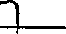 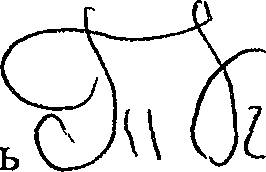 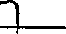 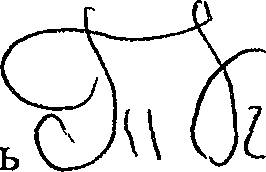 Председател ____________   Т.Н. Кочегарова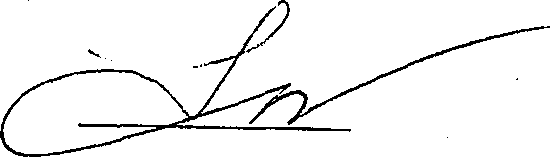 Секретарь         ___________     М.Н. Киселева